AMBALAJ ATIKLARIAmbalaj Atığı Nedir?Ambalaj atıkları; ürünlerin tüketiciye ulaştırılması aşamasında ürünün sunumu için kullanılan ve ürünün kullanılmasından sonra oluşan, kullanım ömrü dolmuş, tekrar kullanılmak üzere geri dönüşüme tabi tutulabilen atıklardır. Kağıt, karton, mukavva, cam şişe ve kavanozlar, metaller, plastikler ambalaj atıkları kategorisinde değerlendirilir ve geri dönüştürülebilecek olanların ayrı toplanması gerekir.Dayanağı Nedir?26.06.2021 tarihli ve 31523 sayılı Resmi Gazetede yayımlanarak yürürlüğe giren “Ambalaj Atıklarının Kontrolü Yönetmeliği” gereği;- Ambalaj atıklarının oluşumunu önlemek, önlenemeyen ambalaj atıklarının tekrar kullanım, geri dönüşüm ve geri kazanım yolu ile bertaraf edilecek miktarı azaltmak.- Ambalaj atıklarının belirli bir yönetim sistemi içinde, kaynağında ayrı toplanması, taşınması, ayrılmasına ilişkin teknik ve idari standartların oluşturulmasına yönelik prensip, politika ve programlar ile hukuki, idari ve teknik esasları belirlemek. Ambalaj Atıklarının Kaynağında Ayrı ToplanmasıBelediye olarak;1 TON GERİ DÖNÜŞÜM KAĞIT, 17 YETİŞKİN AĞACI KURTARIRbilinciyle hareket ederek; mücavir alan sınırları içerisinde konut, işyeri ve marketlerden ambalaj atıklarının kaynağında ayrı toplanması, taşınması, ayrılması ve geri dönüşümü sağlanmaktadır. 19.02.2019 tarihinde ihalesi yapılan “Ambalaj Atıklarının Kaynağında Ayrı Toplanması ve Geri Kazanımı İşi” için ihaleyi alan lisanslı firmalar (Elkay Atık Toplama Geri Dönüşüm Orman Ürn. İnş. Nak. Petr. Makine Gıda San. Ve Tic. Ltd. Şti. ve Doğa Geri Dönüşüm Sevinç Örs) ile 17.04.2019 tarihinde 3 yıllık sözleşme imzalanarak tüm giderleri yükleniciye ait olmak kaydı ile konut, işyeri ve marketlerden ambalaj atıklarının ayrı toplanması, taşınması, ayrılması sağlanmaktadır.24.06.2019 tarihinde Ambalaj Atıkları Yönetim Planı hazırlanarak Bakanlık onayı alınmıştır.Siz de ayrı biriktirdiğiniz ambalaj atıklarınızın alınması amacıyla 153 Alo Beyaz Masayı arayarak bize ulaşabilirsiniz. 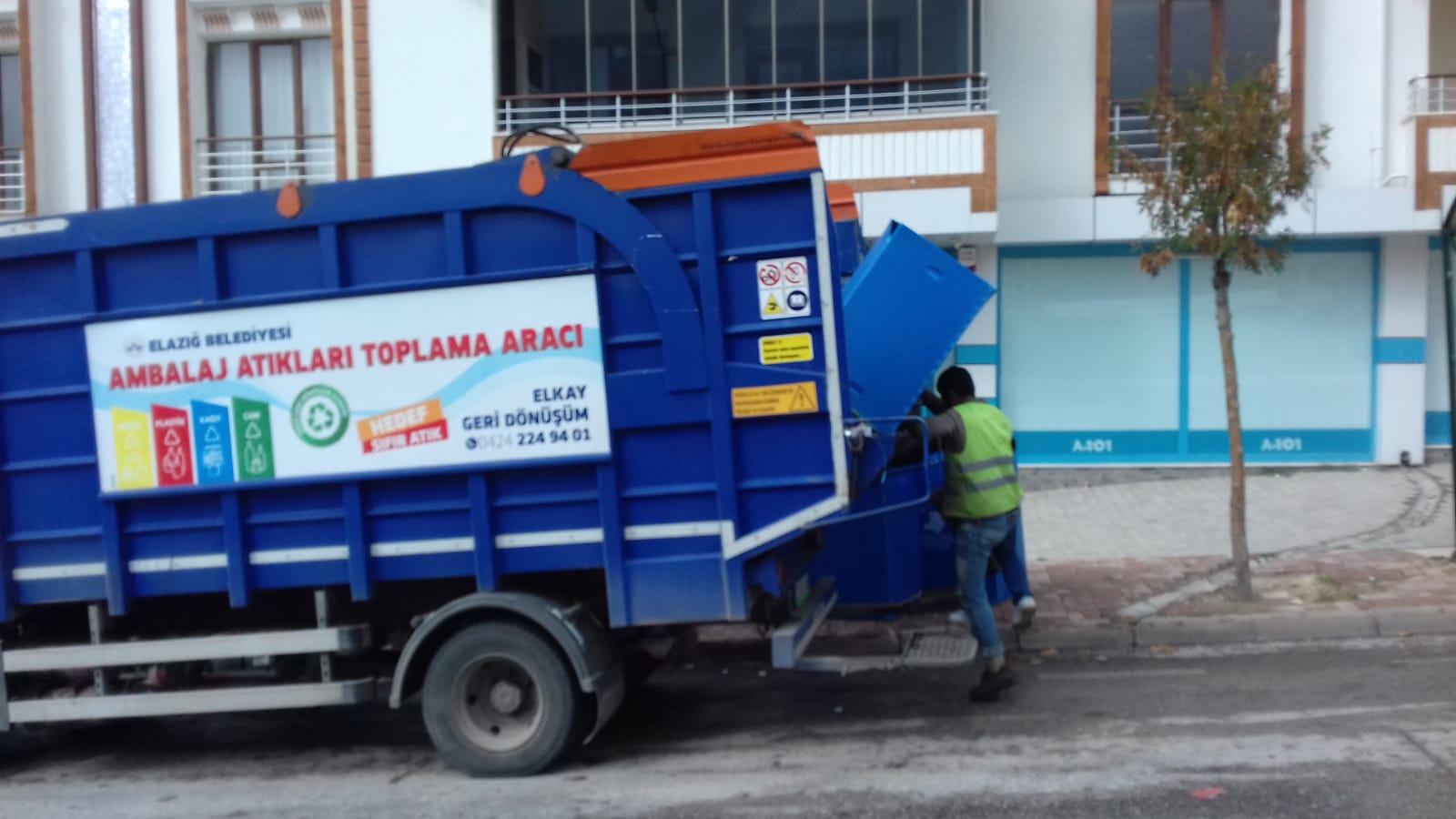 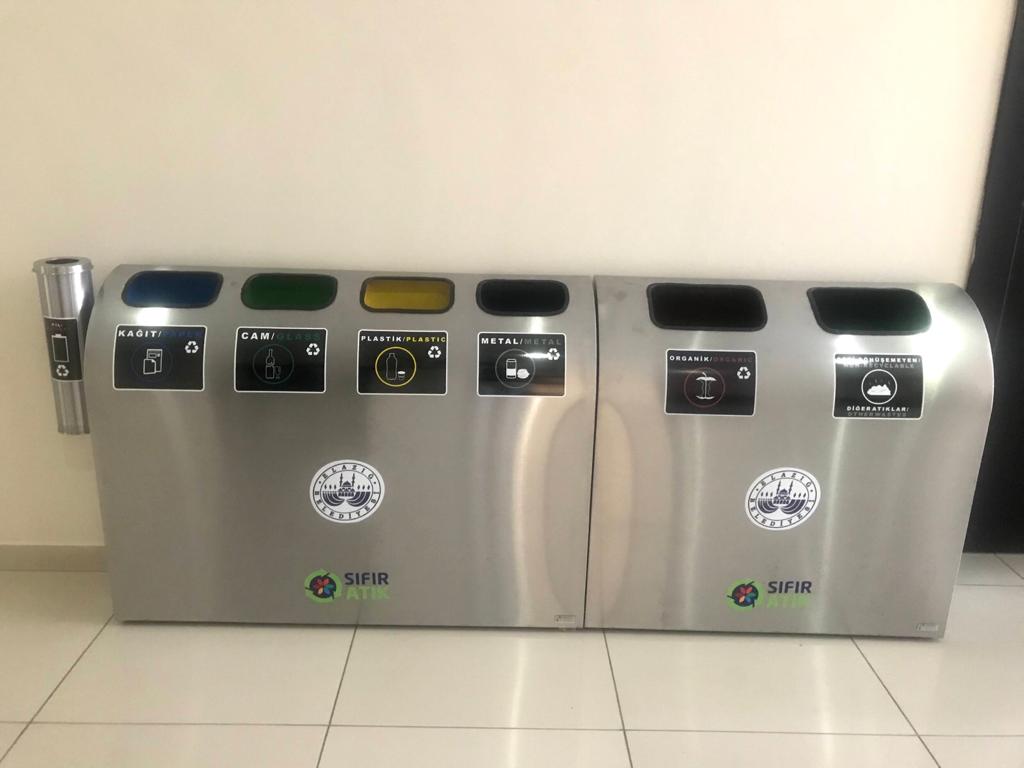 